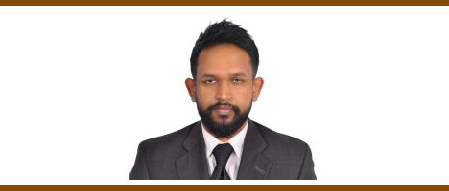 CURRICULUM VITAESHIHAN QUANTITY SURVEYOR / CIVIL DRAUGHTSMAN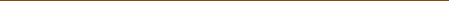 PROFILEQuantity Surveyor with 6 years of experience in building projects with a wide range of technical and organizational skills. Hardworking problem solver with excellent ability to work in team environment. I possess strong multi-tasking skills, with ability to simultaneously work in several projects and schedules.SKILLS & ABILITIESQuantity Calculations/Taking off QuantitiesPreparation of Bills of QuantitiesCost Estimation and Valuation of VariationsCivil Drafting (Architectural & Structural)VITALSDate of Birth14-May-1992NationalitySri LankanAddressAbu Dhabi, UAEMobile+971 504753686E-mailShihan-399617@2freemail.com POSITION APPLIED FOR: QUANTITY SURVEYOREXPERIENCEQUANTITY SUREVYOR / CIVIL DRAUGHTSMAN ENGINEERING & GEN. CONT. CO in ABU DHABI, UAEFEBRUARY 2016-PRESENTPreparation and checking of quantities for the tender submissionsPreparing monthly progress paymentsPreparing variation ordersProduction of architectural structural shop-drawings with bar bending schedules using specialized softwareAnalysis and coordination of tender quantitiesQUANTITY SURVEYOR SWISSBORING, QATARSEPTEMBER 2014-DECEMBER 2015Preparation of monthly valuation & co-ordinate with theClient’s Quantity SurveyorPreparation of rate breakdownsPreparation of concrete consumption and re-bar consumption including all other minor and major material consumptionASSISTANT QUANTITY SURVEYOR MAGA ENGINEERING (PVT) LTD, SRI LANKAJANUARY 2014-AUGUST 2014Taking off quantities for interim valuationsPreparation of cost estimatesPreparing Man power cost distribution reportsACADEMIC QUALIFICATIONNATIONAL CERTIFICATE OF TECHNOLOGY IN QUANTITY SURVEYINGDEPARTMENT OF TECHNICAL EDUCATION AND TRAINING, SRI LANKAPROFESSIONAL & LANGUAGE SKILLSFamiliar with industry standards such as POM(I), CESMM3Familiar with FIDIC 1999 Forms of ContractAutodesk AutoCAD (2D & 3D)Radimpex ArmCAD – reinforcement detailing softwareMicrosoft OfficeFluently speaks English and Hindi2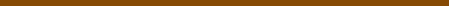 SHIHAN QUANTITY SURVEYOR / CIVIL DRAUGHTSMANPROJECTSALRAYAN MALL, AL AIN UAE (IN PROGRESS)Construction and Development of 2 BASEMENTS + GROUND +FIRST +SECOND +ROOF+SERVICEClient: Abu Dhabi Commercial Engineering Services (ADCE)Main Contractor: Aswar Eng. & Gen. Cont. Co. LLC (U.A.E)Project value: 90,000,000 AEDYear: 2020-Today240 VILLAS IN RAS AL KHAIMAH (IN PROGRESS)Construction of G+1 villas in Butain Al Samer, Ras Al Khaimah Client: Sheikh Zayed Housing ProgrammeMain Contractor: Aswar Eng. & Gen. Cont. Co. LLC (U.A.E)Project value: 307,000,000 AEDYear: 2018-TodayGENERAL DIRECTORATE FOR RESIDENCY AND FOREIGN AFFAIRS, SHARJAH UAEBuilding G+2 with accompanying facilities in Sharjah, UAE. Concrete structure building with cast in-situ and precast pre stressed slabs.Client: Ministry of Infrastructure Development.Main Contractor: Aswar Eng. & Gen. Cont. Co. LLC (U.A.E)Built-up area: 18,000 m2.Project value: 112,000,000 AEDYear: 2017-2020CONSTRUCTION OF BUNKERS FOR SHEIKH KHALIFA SPECIALTY HOSPITAL IN RAS AL KHAIMAHConstruction of bunkers for medical equipment with attached roomsClient: Ministry of Presidential AffairsMain Contractor: Aswar Eng. & Gen. Cont. Co. LLC (U.A.E)Project value: 10,000,000 AED.Year: 2018-2019CONSTRUCTION OF FIRE FIGHTING FACILITIES IN MILITARY CAMPSClient: Command of Military WorksMain Contractor: Aswar Eng. & Gen. Cont. Co. LLC (U.A.E)Project value: 12,000,000 AED.Year: 2017-20183SHIHAN QUANTITY SURVEYOR / CIVIL DRAUGHTSMANNEW HBK HEADQUARTER BUILDING AT GRAND HAMAD STREET PACKAGE 1 (ENABLING WORKS), QATARClient: Hamad Bin Khalid Real Estate Co.W.L.LSub-Contractor: Swissboring, QatarProject value: 20,000,000 QAR.Year: 2015EPIC SCADA SYSTEM FOR MONITORING REAL TIME WELLHEAD DATA IN DUKHAN, QATARClient: Qatar PetroleumSub-Contractor: Swissboring, QatarProject value: 70,784,479.22 QARYear: 2014-2015PROPOSED BUILDING COMPLEX FOR NATIONAL SCHOOL OF BUSINESS MANAGEMENT, SRI LANKAClient: National Institute of Business ManagementMain Contractor: MAGA ENGINEERING (Pvt) Ltd, Sri LankaProject value: 70,000,000 USDYear: 2014 (Training)I do hereby acknowledge the aforementioned particulars are true and correct to the best of my knowledge.Shihan	Date: 24th October 2020